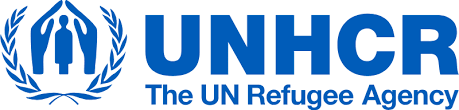 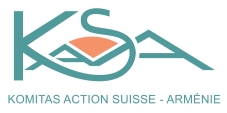 ԾԱՌԱՅՈՒԹՅՈՒՆՆԵՐԻ ՏԵԽՆԻԿԱԿԱՆ ԱՌԱՋԱԴՐԱՆՔԾրագրի նկարագրություն․
«ԿԱԶԱ» շվեյցարական մարդասիրական հիմնադրամը, որպես ՄԱԿ ՓԳՀ հայաստանյան գրասենյակի գործընկեր, իրականացնում է «Փախստականների կենսաապահովում և սոցիալ-տնտեսական ինտեգրում» ծրագիրը հիմնականում ոչ էթնիկ հայ փախստականների համար: Ծրագրի հիմնական նպատակն է դյուրացնել նրանց տնտեսական, սոցիալական, մշակութային ինտեգրումը Հայաստանում: Հիմնադրամը ծրագրի շրջանակներում հանձնառություն է ստանձնել շահառուների այս խմբին համապարփակ աջակցություն տրամադրել, որն իր մեջ ներառում է կրթությունը, մասնագիտական ուսուցումը, սոցիալական ծառայությունները՝ ապահովելու տեղում ինտեգրման ամբողջական և կայուն գործընթաց:Այս նպատակով «ԿԱԶԱ» շվեյցարական մարդասիրական հիմնադրամը  նախատեսում է իրականացնել հայոց լեզվի դասընթացներ  Հայաստանում բնակվող տարբեր տարիքային խմբերի, ազգության և հայոց լեզվի տարբեր մակարդակներ ունեցող փախստականների համար։ Ծառայությունների նկարագրություն և հիմնական պարտականություններ․ Դասընթացները պետք է անցկացվեն առկա ձևաչափով՝ հնարավորինս ապահովելով ինտերակտիվություն։ Դասընթացների ընթացքում պետք է հաշվի առնվեն պատվիրատուի կողմից մասնակիցների համար մշակված անհատական ինտերգրման պլաններում ներառված կամ որևէ այլ կերպ պատվիրատուի կողմից փաստագրված կարիքները։Դասընթացները պետք է կազմակերպվեն 5 հիմնական խմբերով ըստ մասնակիցների լեզվի իմացության՝ անգլերեն, ռուսերեն, ֆրանսերեն, պարսկերեն, արաբերեն։ Յուրաքանչյուր խումբ իր հերթին պետք է բաժանվի երկու տարբեր խմբերի։ Առաջին խումբը կօգտվի լեզվի հիմնական դասընթացից՝ հարմարեցված իրենց մակարդակին և կարիքներին՝ առօրյա շփման համար բավարար, իսկ երկրորդ խումբը կմասնակցի մասնագիտական հայերենի նպատակային դասերի՝ շեշտը դնելով հայաստանյան աշխատաշուկա մուտք գործելու համար լեզվի իմացության պահանջների վրա: Յուրաքանչյուր խմբի համար  մասնակիցների ակնկալվող թիվը 10 է: Այս առաջադրանքի սկզբնական փուլում ակնկալվում է, որ դասընթացավարները պատվիրատուի հետ համաձայնեցված կարգով կանցկացնեն անհատական գնահատում՝ որոշելու յուրաքանչյուր մասնակցի հայերենի իմացության մակարդակը։ 
Ընտրված կազմակերպությունը Պատվիրատուի հետ սերտ համագործակցության միջոցով պետք է ապահովի․- Հարմարեցված լսարան/սրահ վերապատրաստման դասընթացի անցկացման համար,- Յուրաքանչյուր խմբի համար հարմարեցված վերապատրաստման դասընթացի մշակում;- Պատվիրատուհի հետ սերտ համագործակցության արդյունքում դասաժամերի օրացույցի պլանավորում;- Պատվիրատուհի հետ համաձայնեցված պարբերականությամբ գնահատել անհատական առաջընթացը՝ առաջընթացը չափելու, սովորելու խոչընդոտները բացահայտելու և խոչընդոտները հաղթահարելու համար գործողությունների առաջարկելու համար.- Բացահայտել և գնել դասընթացի նյութեր և գրականություն ըստ անհրաժեշտության;- Հետևողականորեն գրանցել մասնակիցների հաճախելիությունը և ակտիվությունը, խորհրդակցել Պատվիրատուի հետ՝ մասնակիցների կրկնվող բացակայության դեպքում.- Ապահովել, որ դասերը պլանավորվեն և անցկացվեն բարձր մասնակցային և ինտերակտիվ ձևաչափով և համապատասխանեն մասնակիցների բարձրաձայնած կարիքներին և առաջարկներին.- Դասընթացի սկզբում և վերջում կազմակերպել հայերենի իմացության մակարդակի թեստեր և հաստատել մասնակիցների բավարար ձեռքբերումները.- Այլ հարակից առաջադրանքներ՝ հիմնված կարիքի և համաձայնության վրա։Թիրախ խումբ․ Մասնակիցների ցանկը տրամադրում է «ԿԱԶԱ» հիմնադրամը։ Մասնակիցները 16-65 տարեկան ոչ հայախոս՝ Հայաստանում փախստականի կարգավիճակ ունեցող անձինք ։Ակնկալվող արդյունքներ․ Յուրաքանչյուր մասնակցի հայերենի իմացության մակարդակի գնահատում.Դասընթացի մշակված ծրագիր երկու խմբերի համար.Շաբաթական դասընթացների անցկացում պատվիրատուի հետ համաձայնեցված հաճախականությամբ, Անհատական գնահատման հաշվետվություններ յուրաքանչյուր մասնակցի համար՝ առաջարկություններովՀաշվետվություն և ժամկետներՅուրաքանչյուր ամբողջական դասընթացի ավարտից հետո, ոչ ուշ քան երկու շաբաթվա ընթացքում կազմակերպությունը պետք է հաշվետվություն ներկայացնի պատվիրատուի կողմից սահմանված ձևաչափով, որը իր մեջ պարտադիր պետք է ներառի մասնակիցների թիվը, ստացված արդյունքները, ընթացքում ծագած խնդիրները, ինչպես նաև հնարավոր առաջարկներ հետագա բարելավումների համար։ Հաշվետվությանը պետք է կցվեն յուրանքաչյուր դասընթացի ժամանակ մասնակիցների գրանցման թերթիկը՝ ըստ պատվիրատուի տրամադրած ձևանշումի։ Կատարողը պարատվոր է պարբերաբար մասնակցել Պատվիրատուի կողմից նշանակված հանդիպումներին, որտեղ կքննարկվեն ընթացիկ խնդիրները, դրանց լուծման հնարավորությունները և դասընթացների մասնակիցների կողմից պատվիրատուին ներկայացված գնահատումները ։ Ընտրված կառույցին կտրամադրվի նաև մասնակիցների հաճախումների գրանցաթերթիկ։Գրանցաթուղթը պետք է լրացվի մասնակցի կողմից յուրաքանչյուր հանդիպման ժամանակ, իսկ յուրաքանչյուր ամսվա վերջում կառույցը պետք է տրամադրի այդ գրանցաթուղթը Պատվիրատուին, որով կվերահսկվի մասնակիցների հաճախելիությունը։Ծառայություն մատուցողից պահանջվող մասնագիտական հմտություններ ինչպես նաև ադմինիստրատիվ պահանջներ․Առավելություն կտրվի այն կառույցին, որը կկարողանա տրամադրել արաբերեն, պարսկերեն, անգլերեն, ֆրանսերեն և ռուսերեն լեզուներով հայերեն լեզվի դասավանդողներ։՚ Կառույցը պետք է ունենա նախատեսված պարտավորությունների կատարման համար պահանջվող փաստաթղթերը հետևյալի վերաբերյալ`Կազմակերպության գրանցման պետական ռեգիստրի վկայական,մասնագիտական գործունեության համապատասխանություն՝ վկայական, լիցենզիա,Առնվազն 5 տարվա մասնագիտական փորձառություն դասավանդման ոլորտում (օր՝ այլ կազմակերպությունների հետ համագործակցության պայմանագրեր, հուշագրեր և այլն),Առաջարկվող դասընթացավարների ինքնակեսագրականները։ Հաստատված դասընթացավարները չեն կարողանա փոխարինվել այլ թեկնածուներով առանց Պատվիրատուի հետ նախապես համաձայնեցման։ Ընտրված կառույցը պետք է ստորագրի գաղտնիության հուշագիր ՝ անձնական տվյալների պահպանման, դրանց երրորդ կողմին փոխանցելու արգելքի և այլնի վերաբերյալ։  Ընտրված կառույցին արգելվում է  սոցիալական հարթակներում, վեբ-կայքերում կամ տպագիր և այլ նյութերում, ինչպես նաև այլ գովազդային հարթակներում օգտագարոծել Պատվիրատուի շահառուներին՝ դասընթացի մասնակիցներին, ինչպես նաև հնարավորինս զերծ մնալ դասընթացավարների անձնական կոնտակները շահառուներին տրամադրելուց՝ առանց նախապես պատվիրատուի հետ համաձայնեցմա, հետագա բարդություններից խուսափելու համար։Ֆինանսական բաժին․Հետաքրքրված կառույցները հրավիրվում են ներկայացնել իրենց տեխնիկական և ֆինանսական առաջարկները։Տեխնիկական առաջարկը պետք է ներառի.Կառույցի իրավական ձևը և համապատասխան պետական գրանցման վկայականԱռաջարկվող մեթոդաբանություն, թե ինչպես է մշակվելու դասընթացի ծրագիրը, ինչպես են պլանավորվելու և մատուցվելու դասերը։Աշխատանքային պլան, որտեղ կերևա բոլոր քայլերը, որոնք կառույցը կձեռնարկի դասընթացն իրականացնելու համար,Ցանկացած այլ տեղեկատվություն, որը կառույցը գտնում է, որ համապատասխան է այս առաջադրանքի իրականացման համար:Ֆինանսական առաջարկում պետք է նշված լինի ընդհանուր գումարը, որն անհրաժեշտ է դասընթացների բոլոր ասպեկտները ընդգրկելու համար՝ բաժանված ըստ 5 լեզուների խմբերի, հետևյալ կատեգորիաների.Դասավանդողի ապահովում,Ծրագրային ապահովում և դասընթացի ժամանակ նախատեսվող այլ նյութերի ձեռքբերում,Դասընթացի իրականացման համար անհրաժեշտ գրենական պիտույքների ձեռքբերում,Այլ Ֆինանսական առաջարկը պետք է ներկայացնել տնօրենի ստորագրությամբ, կնքված և սքանավորված տարբերակով։ Ծառայության անվանումը․Հայոց լեզվի դասընթացների կազմակերպումոչ հայալեզու փախստականների համարԾրագրի անվանումը․«Փախստականների կենսաապահովում և սոցիալ-տնտեսական ինտեգրում» ծրագիրԾառայությունների մատուցման ժամանակահատվածը․Սկիզբը ապրիլ, 2024Ծառայությունների իրականացման վայրը․Երևան, ՀՀ